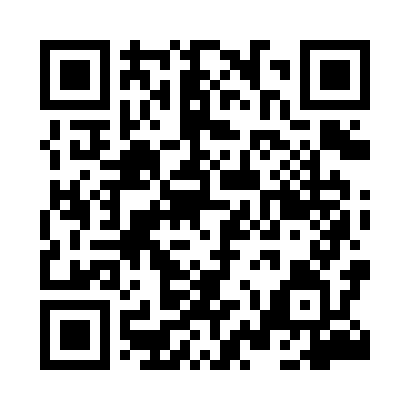 Prayer times for Zachelmie, PolandMon 1 Apr 2024 - Tue 30 Apr 2024High Latitude Method: Angle Based RulePrayer Calculation Method: Muslim World LeagueAsar Calculation Method: HanafiPrayer times provided by https://www.salahtimes.comDateDayFajrSunriseDhuhrAsrMaghribIsha1Mon4:246:301:025:287:349:322Tue4:216:281:015:297:369:353Wed4:186:251:015:307:389:374Thu4:156:231:015:327:409:405Fri4:116:201:005:337:419:426Sat4:086:181:005:347:439:457Sun4:056:161:005:367:459:488Mon4:026:131:005:377:479:509Tue3:586:1112:595:387:499:5310Wed3:556:0912:595:397:519:5611Thu3:516:0612:595:417:529:5812Fri3:486:0412:595:427:5410:0113Sat3:456:0112:585:437:5610:0414Sun3:415:5912:585:457:5810:0715Mon3:385:5712:585:468:0010:1016Tue3:345:5512:585:478:0210:1317Wed3:305:5212:575:488:0310:1618Thu3:275:5012:575:498:0510:1919Fri3:235:4812:575:518:0710:2220Sat3:195:4512:575:528:0910:2521Sun3:155:4312:565:538:1110:2822Mon3:125:4112:565:548:1310:3123Tue3:085:3912:565:558:1410:3524Wed3:045:3712:565:578:1610:3825Thu3:005:3412:565:588:1810:4226Fri2:555:3212:565:598:2010:4527Sat2:515:3012:556:008:2210:4928Sun2:475:2812:556:018:2310:5229Mon2:445:2612:556:028:2510:5630Tue2:435:2412:556:038:2710:59